MOJE ULUBIONE KSIĄŻECZKI„Gimnastyka smyka” – masażyk.Idzie pani: tup, tup, tup, 
(Na przemian z wyczuciem stukamy w jego plecy opuszkami palców wskazujących)
dziadek z laską: stuk, stuk, stuk, 
(delikatnie stukamy zgiętym palcem)
skacze dziecko: hop, hop, hop, 
(naśladujemy dłonią skoki, na przemian opierając ją na przegubie i na palcach)
żaba robi długi skok. 
(z wyczuciem klepiemy dwie odległe części ciała dziecka np. stopy i głowę) 
Wieje wietrzyk: fiu, fiu, fiu, 
(dmuchamy w jedno i w drugie ucho dziecka)
kropi deszczyk: puk, puk, puk, 
(delikatnie stukamy w jego plecy wszystkimi palcami)
deszcz ze śniegiem: chlup, chlup, chlup, 
(klepiemy dziecko po plecach dłońmi złożonymi w „miseczki”)
a grad w szyby łup, łup, łup. 
(lekko stukamy dłońmi zwiniętymi w pięści)
Świeci słonko, (gładzimy wewnętrzną stroną dłoni ruchem kolistym)
wieje wietrzyk, (dmuchamy we włosy dziecka)
pada deszczyk.([z wyczuciem stukamy opuszkami palców w jego plecy)
Czujesz dreszczyk? (leciutko szczypiemy w kark)2.  „Dokończ tytuł” – zabawa dydaktycznaRodzic mówi początki tytułów bajek, a dziecko dopowiada ich zakończenie:Brzydkie …… (kaczątko)Kot w …. (butach)Czerwony …..(Kapturek)Śpiąca ….. (królewna)Jaś i …… (Małgosia)Królewna Śnieżka i siedmiu ….. (krasnoludków) „Jestem z bajki” – zabawa pantomimiczna. Dziecko za pomocą ruchu, gestów, mimiki twarzy prezentuje postać z bajki, a druga osoba ma za zadanie odgadną co to za postać.                                         4. „Czarodziejskie znaki?” –  przyjrzyj się uważnie i pokoloruj strzałki według kodu.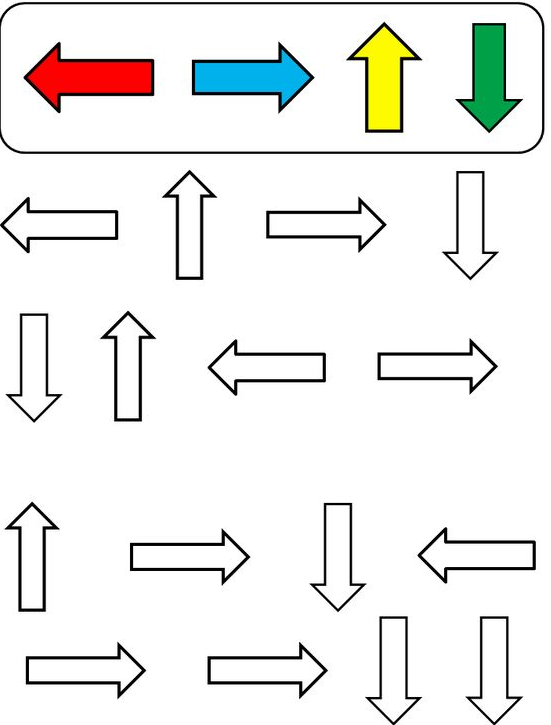 5.  Bajka „O rybaku i złotej rybce”. Posłuchaj bajki i odpowiedz na pytania:           https://www.youtube.com/watch?v=F9OqXCsEjVI       Co złowił rybak pewnego dnia?Jak moc miała złota rybka?O co poprosił rybak złotą rybkę?6. „Rybka” – praca plastyczno – technicznaPomoce:Kartka z bloku technicznegoDługa wykałaczka (patyk do szaszłyków)Kolorowe słomki do piciaOko samoprzylepneDrucik lub nitkaKlej Wykonanie: 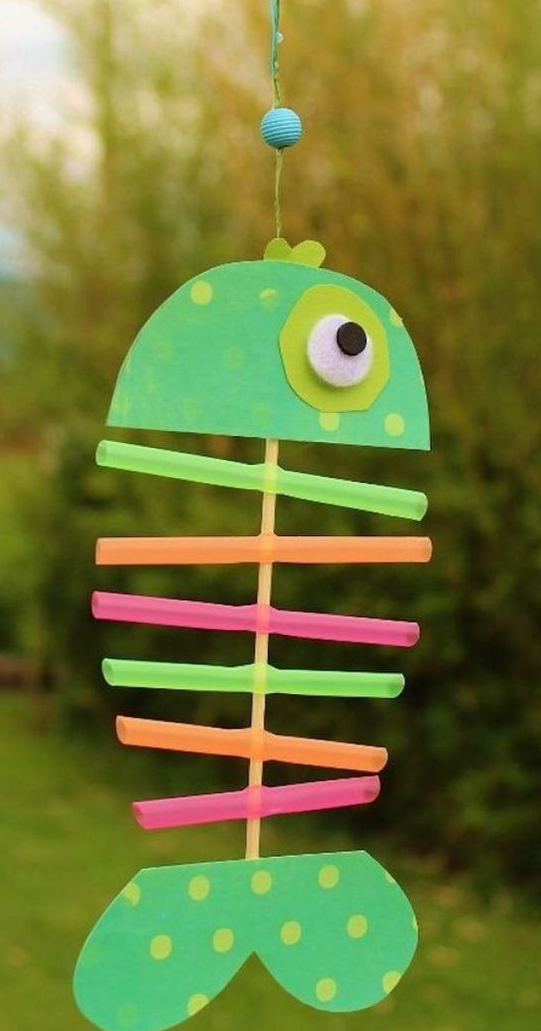 Miłego dnia  Rybki 